О приватизации имущества сельского поселения Саитбабинский сельсовет муниципального района Гафурийский район Республики БашкортостанВ соответствии с Федеральным законом от 21 декабря 2001г. №178-ФЗ «О приватизации государственного и муниципального имущества», Постановлением Правительства РФ от 27 августа 2012г. №860 «Об организации и проведении продажи государственного и муниципального имущества в электронной форме», Решением Совета сельского поселения Саитбабинский  сельсовет муниципального района Гафурийский район Республики Башкортостан  от 03 декабря  2020 г. № 36-138 «Об утверждении прогнозного плана (программы) приватизации муниципального имущества сельского поселения Саитбабинский сельсовет муниципального района Гафурийский район Республики Башкортостан  на 2020-2022гг.» Администрация сельского поселения Саитбабинский сельсовет муниципального района Гафурийский район Республики Башкортостан  ПОСТАНОВЛЯЕТ:1. Реализовать муниципальное недвижимое имущество, находящееся в собственности сельского поселения Саитбабинский сельсовет муниципального района Гафурийский район Республики Башкортостан:- нежилое здание, общей площадью 127,7 кв.м, с кадастровым номером 02:19:080901:595, с земельным участком площадью 270 кв.м, с кадастровым номером 02:19:080901:552, расположенные по адресу: Республика Башкортостан, Гафурийский район, с. Саитбаба, ул.Колхозная, д.2м.2. Установить:2.1.  способ приватизации имущества –  аукцион в электронной форме с открытой формой подачи предложений о цене муниципального имущества; 2.2.  начальную цену имущества: нежилого здания, общей площадью 127,7 кв.м, с кадастровым номером 02:19:080901:595, с земельным участком площадью 270 кв.м, с кадастровым номером 02:19:080901:552, расположенные по адресу: Республика Башкортостан, Гафурийский район,с. Саитбаба, ул.Колхозная, д.2м. в размере 155 000 (сто пятьдесят пять тысяч) рублей 00 копеек, в том числе рыночная стоимость земельного участка составляет 1 900 (одна тысяча девятьсот) рублей, рыночная стоимость здания склада составляет 153 100(сто пятьдесят три тысячи сто) рублей 00 копеек (включая НДС-20%), определенную согласно отчета от 20 сентября  2022г. № 37.Н.2022  об оценке рыночной стоимости нежилого здания с земельным участком, расположенные по адресу: Республика Башкортостан, Гафурийский район, с. Саитбаба, ул.Колхозная, д.2м, выполненной индивидуальным предпринимателем Калачиговым В.Н. (регистрационный номер записи в реестре оценщиков в СРО РОО №004176 ,квалификационный аттестат в области оценочной деятельности №032470-1 от 24 декабря 2021г.).3. Утвердить условия приватизации муниципального недвижимого имущества в электронной форме, указанного в п.1 настоящего постановления, согласно приложению №1 к постановлению.4. Управляющему делами Администрации сельского поселения Саитбабинский сельсовет муниципального района Гафурийский район Республики Башкортостан.4.1. Провести аукцион в сроки, определенные действующим законодательством;4.2. Разместить информационное сообщение о проведении аукциона по продаже муниципального недвижимого имущества, указанного в п.1 настоящего постановления, на официальном сайте Российской Федерации в сети «Интернет» для размещения информации о проведении торгов https://torgi.gov.ru, на электронной площадке  https://www.rts-tender.ru, а также на официальном сайте сельского поселения Саитбабинский сельсовет муниципального района Гафурийский район Республики Башкортостан.5.  Контроль за исполнением настоящего постановления оставляю за собой.Глава сельского поселения                                                В.С.Кунафин                                БАШ?ОРТОСТАН РЕСПУБЛИКА№Ы;АФУРИ РАЙОНЫ МУНИЦИПАЛЬ РАЙОНЫНЫ*СЭЙЕТБАБА АУЫЛСОВЕТЫ АУЫЛ БИЛ"М"№ЕХАКИМИ"ТЕБАШ?ОРТОСТАН РЕСПУБЛИКА№Ы;АФУРИ РАЙОНЫ МУНИЦИПАЛЬ РАЙОНЫНЫ*СЭЙЕТБАБА АУЫЛСОВЕТЫ АУЫЛ БИЛ"М"№ЕХАКИМИ"ТЕ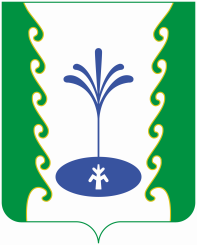 АДМИНИСТРАЦИЯСЕЛЬСКОГО ПОСЕЛЕНИЯСАИТБАБИНСКИЙ СЕЛЬСОВЕТМУНИЦИПАЛЬНОГО РАЙОНА ГАФУРИЙСКИЙ РАЙОНРЕСПУБЛИКИ БАШКОРТОСТАНАДМИНИСТРАЦИЯСЕЛЬСКОГО ПОСЕЛЕНИЯСАИТБАБИНСКИЙ СЕЛЬСОВЕТМУНИЦИПАЛЬНОГО РАЙОНА ГАФУРИЙСКИЙ РАЙОНРЕСПУБЛИКИ БАШКОРТОСТАН?АРАРПОСТАНОВЛЕНИЕ  « 15» ноябрь 2022 йыл            № 62« 15 » ноября 2022 года